Республиканский Форум «Дагестан — территория мира»11 декабря 2019 года  Колледж машиностроения и сервиса  совместно с Министерством по делам молодёжи РД  провели республиканский Форум  «Дагестан — территория мира».Участники форума — это студенты-активисты и преподаватели профессиональных образовательных организаций Республики Дагестан.Целью форумаявляется профилактика проявлений экстремизма в молодежной среде через повышение интереса молодых людей к вопросу негативного влияния экстремистских течений на российское общество, а также обмен опытом в области противодействия экстремистским проявлениям среди молодежи.Для работы на экспертных площадках были приглашены:Гусейнов Юсуп Магомедович — консультант отдела национальной политики Министерства по национальной политике и делам религий Республики ДагестанШамиль Алиев – Координатор федерального проекта «Трезвая Россия» в Республике ДагестанКрумовШевкетФикретович – главный специалист эксперт по работе со студенческой и трудящейся молодежью Республики ДагестанМагомедов ХабибГаджиевич — руководитель научно-практической лаборатории по вопросам противодействия экстремизму и терроризму ДГУНХПеред экспертами стояли такие задачи, как развитие у молодежи творческой активности и инициативы, формирование гражданской позиции, привлечение молодых людей к участию в общественно-политической жизни Российской Федерации и Республики Дагестан; стимулирование интереса обучающихся к углубленному изучению проблем, связанных с экстремистскими проявлениями в молодежной среде; повышение информированности и расширение педагогического инструментария специалистов, работающих с молодёжью, в вопросах поликультурного воспитания и образования молодёжи. Наибольший интерес проявили участники форума к встрече с основателем Центра личностного роста SMEET Смитом Расуловым.Насыщенную и продуктивную работу форума завершили вручением сертификатов и словами благодарности в адрес спикеров и организаторов мероприятия.Заместитель директора по ВР Мирзоева Г.А.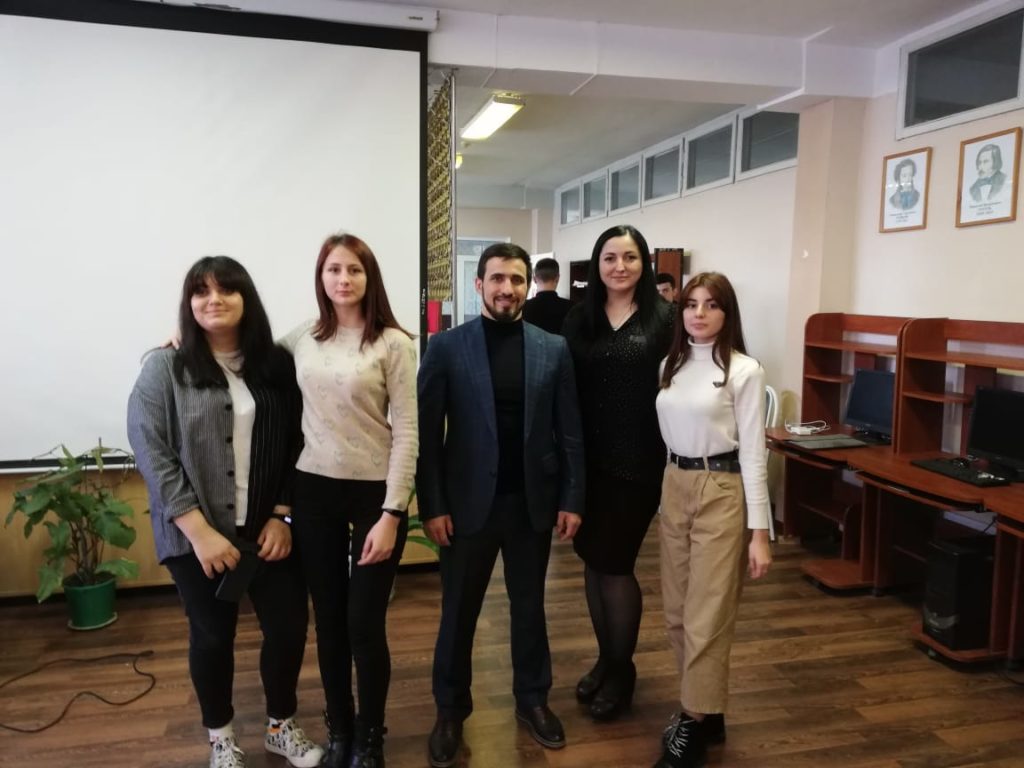 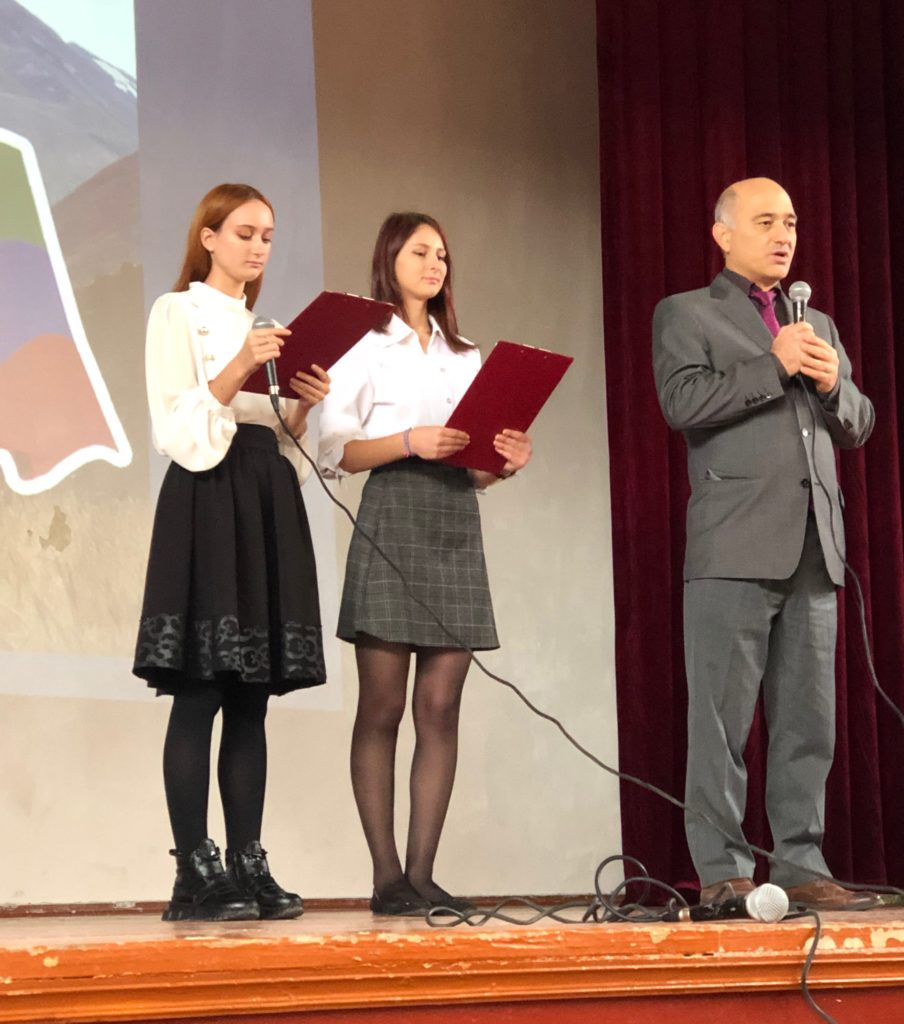 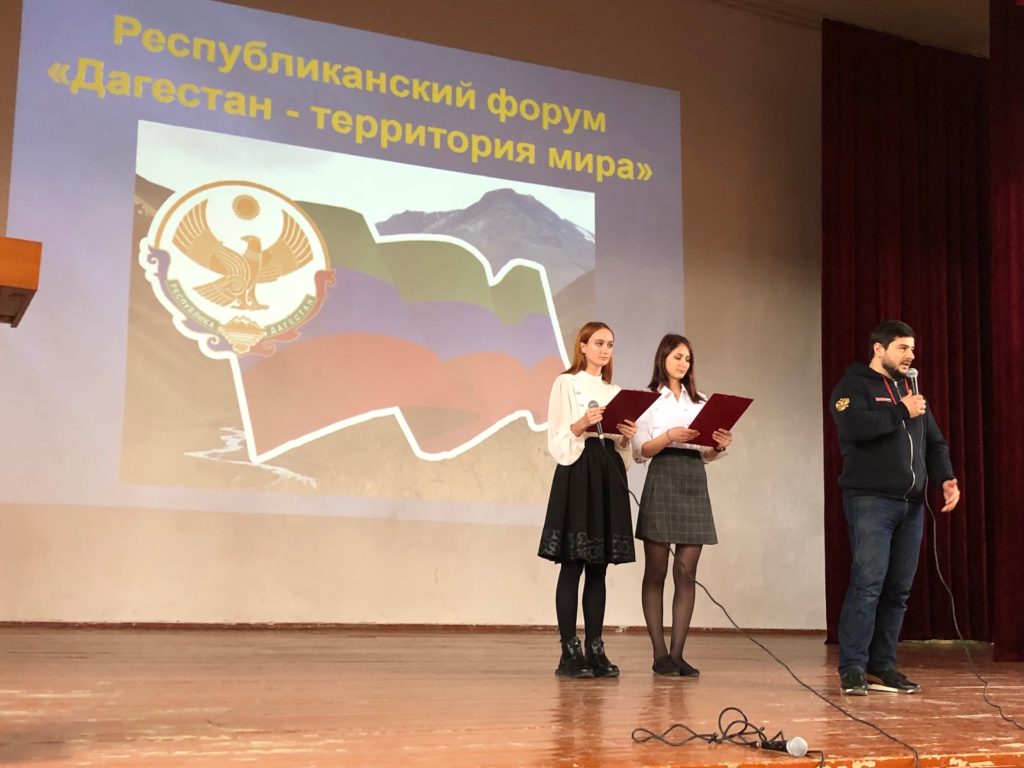 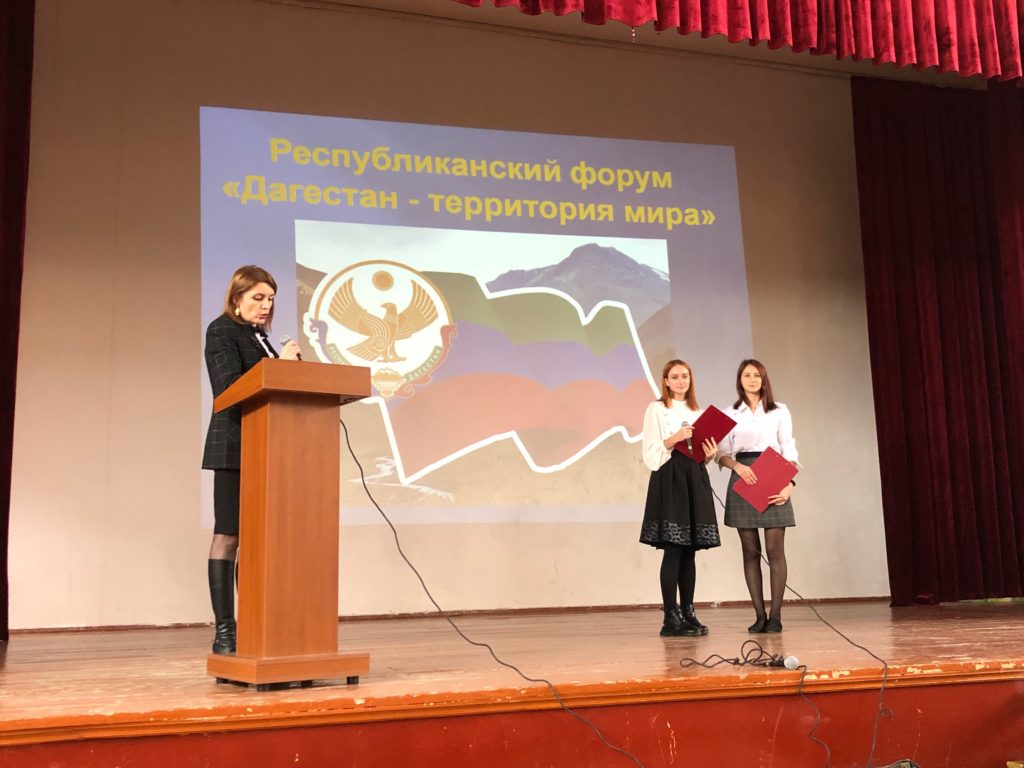 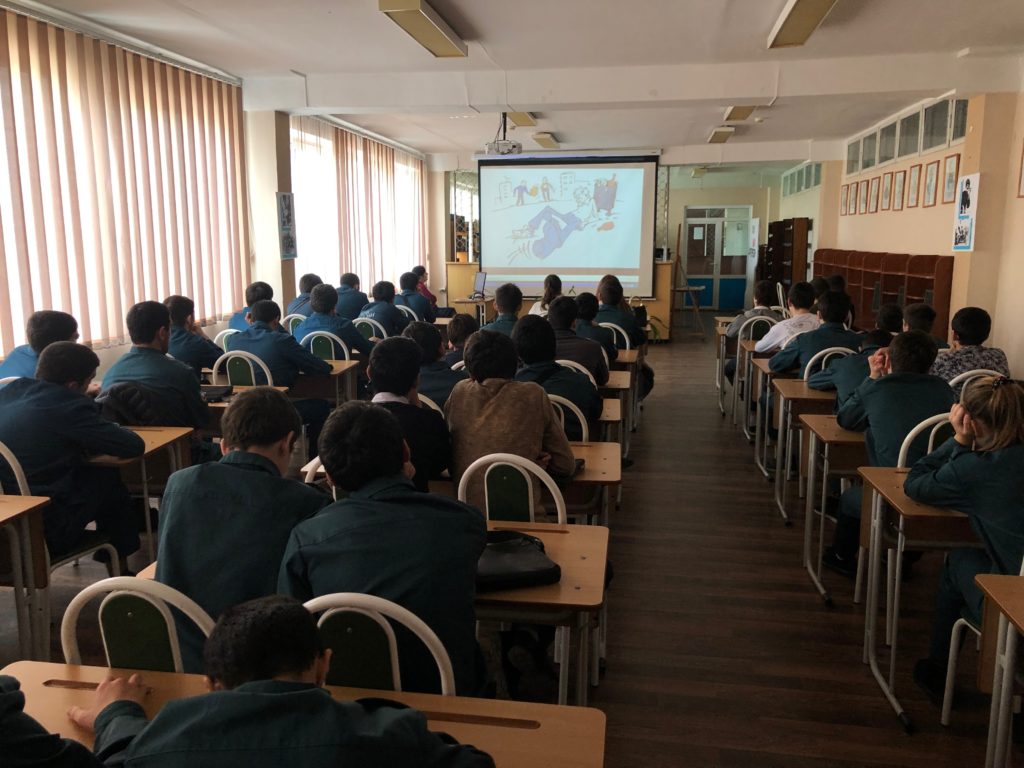 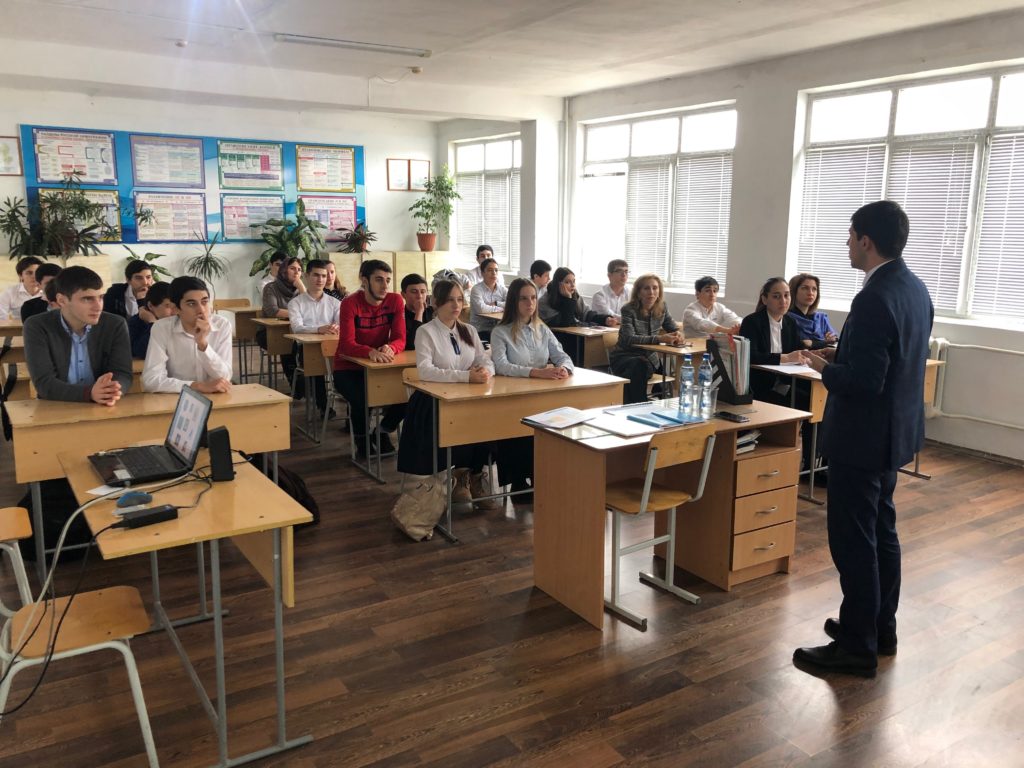 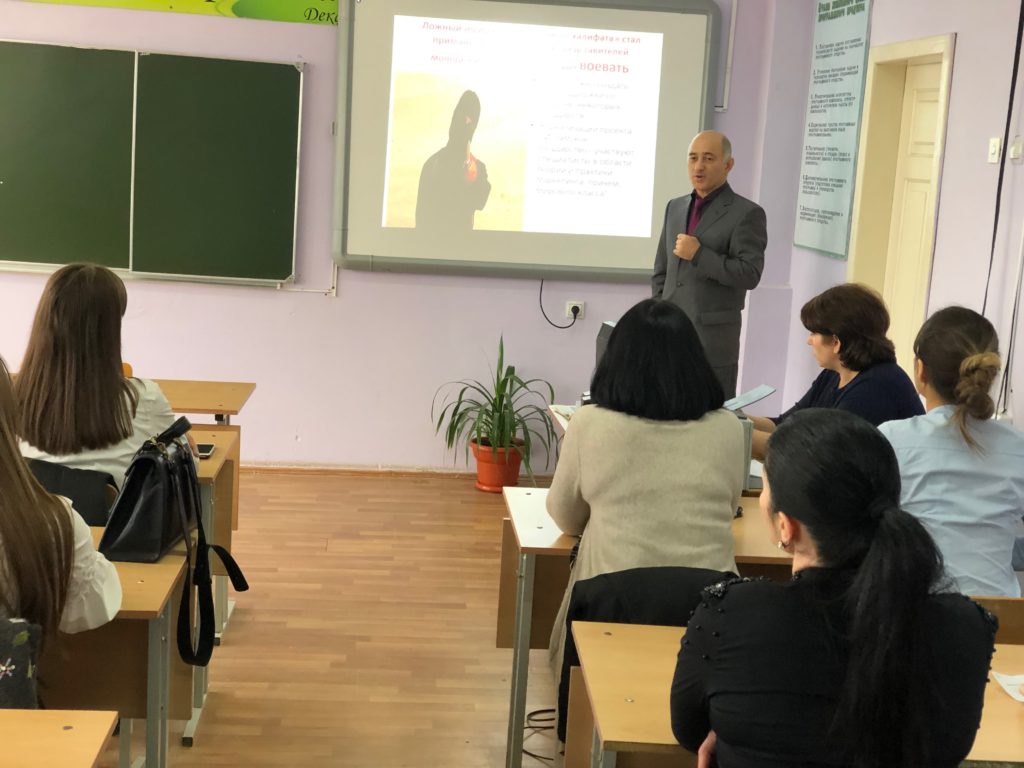 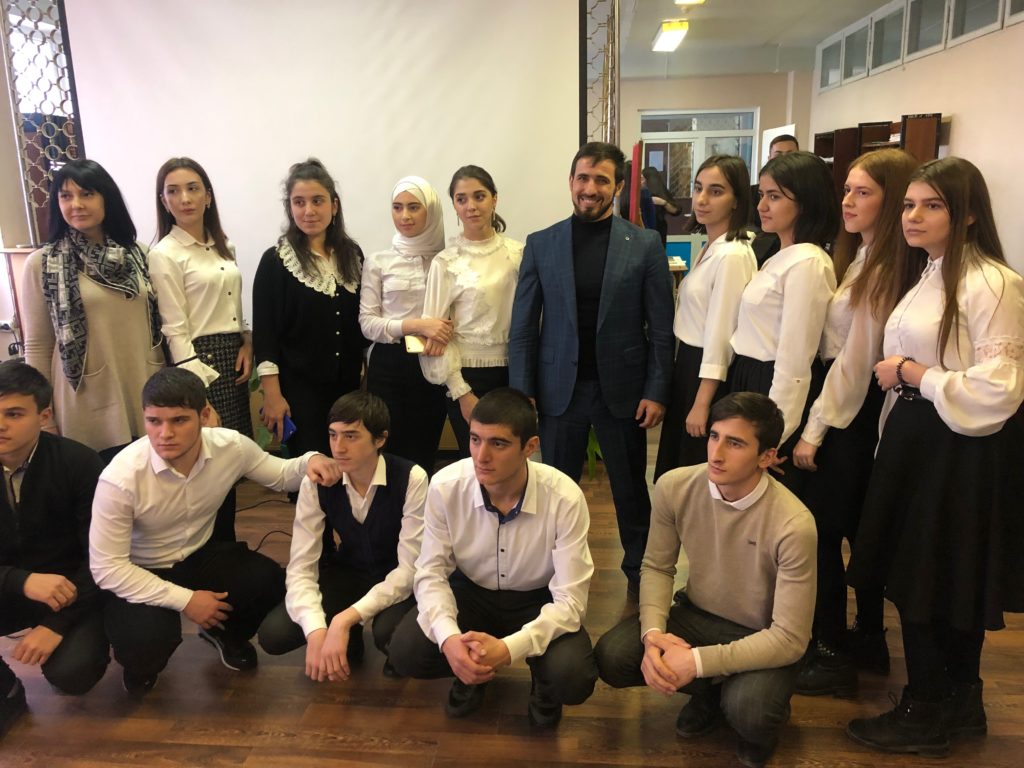 